History Learning intention:To know about the lives of famous people. 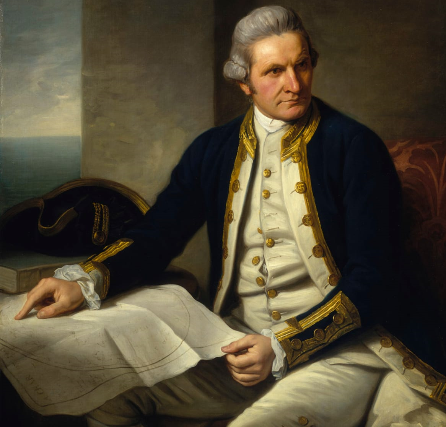 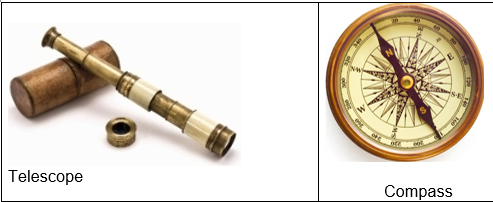 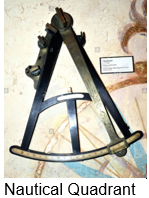 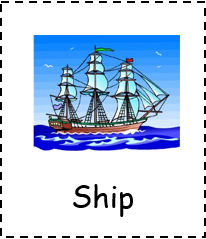 Can you predict why this person might be famous? Do you think this person is from the past or present?